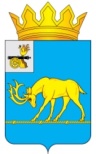 МУНИЦИПАЛЬНОЕ ОБРАЗОВАНИЕ «ТЕМКИНСКИЙ РАЙОН» СМОЛЕНСКОЙ ОБЛАСТИТЕМКИНСКИЙ РАЙОННЫЙ СОВЕТ ДЕПУТАТОВР Е Ш Е Н И Еот 25 ноября 2022 года                                                                                                 № 93В соответствии с  Федеральным законом от 06.10.2003  № 131-ФЗ                       «Об общих принципах организации местного самоуправления в Российской Федерации», Уставом муниципального образования «Темкинский район» Смоленской области (новая редакция) (с изменениями), Положением о порядке владения, пользования и распоряжения имуществом,  находящимся в муниципальной собственности муниципального образования                                 «Темкинский район» Смоленской области, решением  постоянной комиссии по имущественным, земельным отношениям и природопользованиюТемкинский районный Совет депутатов  р е ш и л:1. Утвердить Перечень объектов государственной собственности Смоленской области, передаваемых в муниципальную собственность муниципального образования «Темкинский район» Смоленской области                      (далее - Перечень) согласно приложению.2. Рекомендовать Администрации муниципального образования «Темкинский район» Смоленской области включить в реестр муниципальной собственности  муниципального образования «Темкинский район» Смоленской области объекты государственной собственности Смоленской области в соответствии с утвержденным Перечнем.3. Настоящее решение вступает в силу со дня обнародования и подлежит размещению на официальном сайте в информационно-телекоммуникационной сети «Интернет». 4. Контроль за исполнением настоящего решения возложить   на постоянную комиссию по имущественным, земельным отношениям и природопользованию  (председатель Ю.Н. Савченков).  Приложениек решению Темкинского районного Совета депутатовот 25.11.2022 года № 93ПЕРЕЧЕНЬобъектов государственной собственности Смоленской области, передаваемых в муниципальную собственностьмуниципального образования «Темкинский район» Смоленской областиОб      утверждении    Перечня   объектов государственной собственности Смоленской области, передаваемых в муниципальную собственность муниципального образования «Темкинский район» Смоленской областиГлава муниципального образования «Темкинский район» Смоленской     областиПредседатель Темкинского районного    Совета    депутатов С.А.ГуляевЛ.Ю.Терёхина№ п/пНаименование объектаЕд. изм.Кол-воТомБалансовая стоимость, руб.1.Православная энциклопедияшт.4604000-002.Православная энциклопедияшт.4614000-003.Православная энциклопедияшт.4624000-004.Православная энциклопедияшт.4634000-00Итого:1616000-00